УДК 621.3Креселюк Юрий Владимирович(ЛГУ им. В. Даля, старший преподаватель, г. Луганск, yurakreselyuk@mail.ru)Ивженко Анастасия Александровна(ЛГУ им. В. Даля, ассистент, г. Луганск, stasya.ivgenko@mail.ru)Кирса Михаил Николаевич(ЛГУ им. В. Даля, г. Луганск, laggengine@gmail.com)Yuri Vl. Kreselyuk (Lugansk State University named after V. Dahl, senior lecturer, Lugansk, yurakreselyuk@mail.ru)Anastasia Al. Ivzhenko (Lugansk State University named after V. Dahl, assistant, Lugansk, stasya.ivgenko@mail.ru)Mikhail N. Kirsa (Lugansk State University named after V. Dahl, Lugansk, laggengine@gmail.com)УПРОЩЁННАЯ МАТЕМАТИЧЕСКАЯ МОДЕЛЬ МАГНИТНОЙ СИСТЕМЫ С МАГНИТОПРОВОДОМ КРУГЛОГО СЕЧЕНИЯSIMPLIFIED MATHEMATICAL MODEL OF A MAGNETIC SYSTEM WITH A CIRCULAR MAGNETIC CONDUCTORАннотация. Приведена упрощённая конструкция магнитной системы с магнитопроводом круглого сечения и разработана ее математическая модель, для определения магнитного потока. Переход из цилиндрической системы координат в прямоугольную систему координатAbstract. A simplified design of a magnetic system with a circular magnetic core is presented and its mathematical model is developed to determine the magnetic flux. Transition from a cylindrical coordinate system to a rectangular coordinate system.Ключевые слова: магнитный поток, магнитная система, математическая модель, потенциал, система координат.Keywords: magnetic flux, magnetic system, mathematical model, potential, coordinate system.Магнитная система с магнитопроводом круглого сечения за частую используется в магнитных датчиках.  На рис. 1 изображена упрощенная конструкция магнитной системы с магнитопроводом круглого сечения.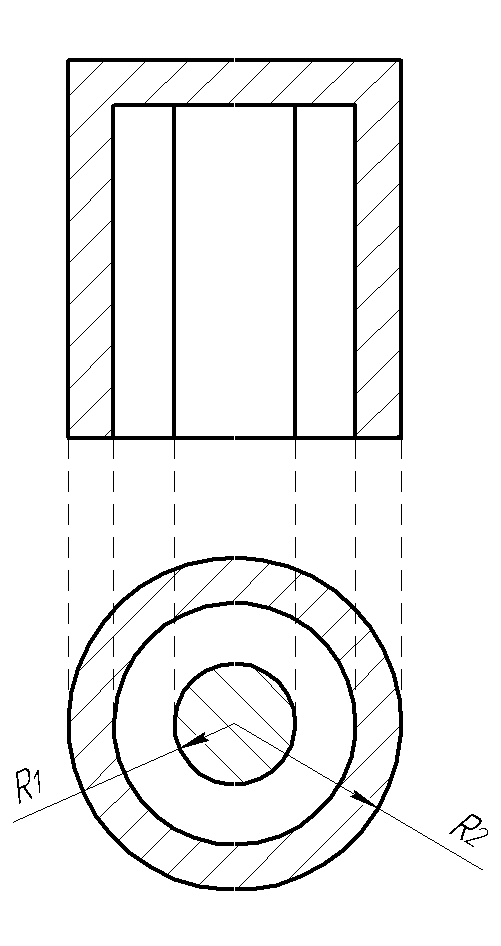 Рис. 1. Упрощенная конструкция магнитной системыс магнитопроводом круглого сеченияФункция потенциала в данной конструкции аппроксимируется полем двух дисков, представляющих собой основание магнитной системы. Расчет потенциалов для дисков производится следующим образом. Для круглого диска радиуса R с потенциалом U, цилиндрические координаты точки на диске  координаты . Потенциал точки М, создаваемый диском радиуса R, с потенциалом U будет равен:(1)Интегрируя формулу (1) получаем значение потенциала:(2)где ; ; ; .Полные эллиптические интегралы третьего рода в уравнении (2) обозначаются через  и , которые определяются выражением:.На оси диска .В формуле (1) интегралы удобнее вычислять приближенным способом [1]. Для расчета функции потенциала необходимо рассчитать поле двух дисков (рис. 2.), один из них является кольцевым (внешний).Для расчета функции потенциала, создаваемого внешним кольцом, функция потенциала равна:, 		(3)Функция (3) аппроксимируется суммой:, 	(4)здесь .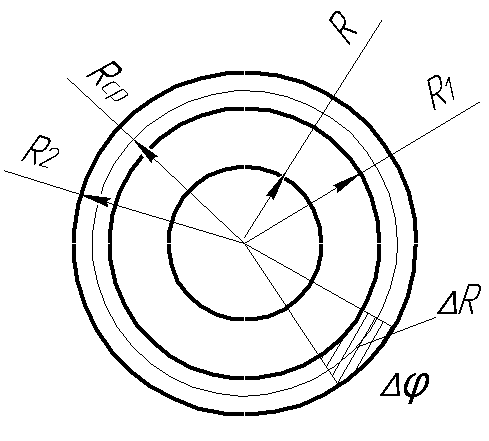 Рис. 2. К расчету функции потенциала.Для определения магнитного потока, создаваемого кольцом, необходимо подставить формулу (4) в (5), но при этом перейти от цилиндрической системы координат к прямоугольной. Для перехода к прямоугольной системе координат принимаем  . Тогда получаем значение потока в магнитопроводе магнитной системы при S = 0 (рис. 3.): 	(5)Если учитывать S то формула (6) примет следующий вид: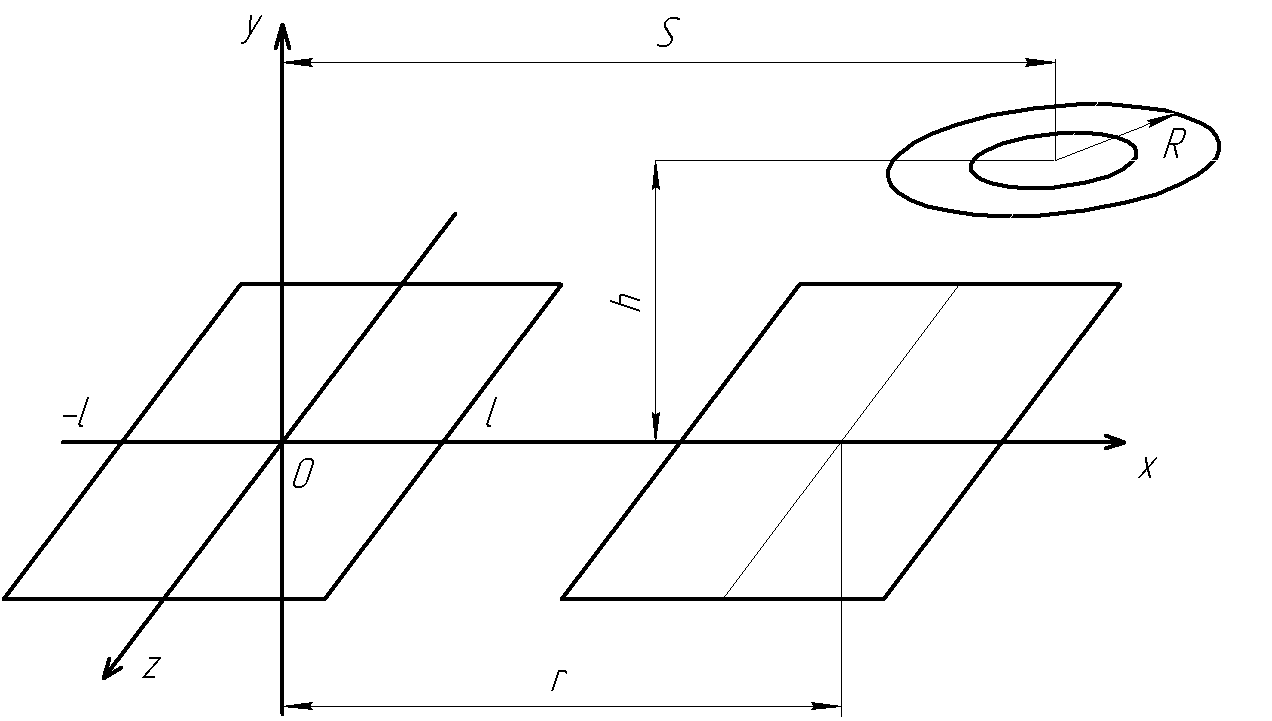 Рис. 3. Геометрическая модель магнитной системы с магнитопроводом круглого сечения.Магнитный поток, создаваемый внутренним стержнем, рассчитывается по формуле:где Окончательное значение магнитного потока в магнитной системе с круглым сечением рассчитывается в соответствии с зависимостью: .Список литературы1. Меркулова Н.Н., Михайлов М.Д. Методы приближенных вычислений : учебное пособие. – 2-е изд., перераб. и доп. / под ред. А.В. Старченко. – Томск : Изд. дом ТГУ, 2014. – 764 с.Материал поступил в редколлегию 08.10.21.